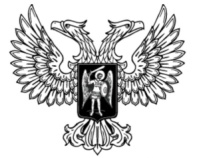 ДонецкАЯ НароднАЯ РеспубликАЗАКОНО ВНЕСЕНИИ ИЗМЕНЕНИЙ В ЗАКОНЫ ДОНЕЦКОЙ НАРОДНОЙ РЕСПУБЛИКИ «О ЛИЦЕНЗИРОВАНИИ ОТДЕЛЬНЫХ ВИДОВ ХОЗЯЙСТВЕННОЙ ДЕЯТЕЛЬНОСТИ» И «О НЕДРАХ» 
(В ЧАСТИ ОПТИМИЗАЦИИ ПРОЦЕДУРЫ ВЫДАЧИ ЛИЦЕНЗИЙ НА ПОЛЬЗОВАНИЕ НЕДРАМИ)Принят Постановлением Народного Совета 23 июня 2017 годаСтатья 1Внести в Закон Донецкой Народной Республики от 27 февраля 2015 года № 18-IHC «О лицензировании отдельных видов хозяйственной деятельности» (опубликован на официальном сайте Народного Совета Донецкой Народной Республики 17 марта 2015 года) следующие изменения:1) в статье 10:а) пункт 1 части 3 признать утратившим силу;б) пункт 2 части 3 признать утратившим силу;в) пункт 3 части 3 признать утратившим силу;г) в пункте 13 части 3 слова «добыча и» исключить;2) абзац второй части 10 статьи 13 признать утратившим силу.Статья 2Внести в Закон Донецкой Народной Республики от 12 июня 2015 года
№ 58-IHC «О недрах» (опубликован на официальном сайте Народного Совета Донецкой Народной Республики 13 июля 2015 года) следующие изменения: 1) в статье 1:а) часть 2 изложить в следующей редакции:«2. Лицензия на пользование недрами – документ установленного образца, который удостоверяет право его владельца на пользование недрами при обязательном соблюдении условий, предусмотренных в нем и лицензионном соглашении, и выдается в установленном законодательством порядке.»;б) часть 3 изложить в следующей редакции:«3. Лицензионное соглашение (договор) – основанное на лицензии и являющееся ее неотъемлемой частью соглашение между республиканским органом исполнительной власти, реализующим государственную политику в сфере геологического изучения и рационального использования недр, и пользователем недр об условиях пользования недрами.»;2) статью 6 изложить в следующей редакции:«Отнесение полезных ископаемых к полезным ископаемым общереспубликанского и местного значения осуществляется Советом Министров Донецкой Народной Республики по представлению республиканского органа исполнительной власти, реализующего государственную политику в сфере геологического изучения и рационального использования недр.»;3) статью 7 признать утратившей силу:4) статью 8 изложить в следующей редакции:«Статья 8. Полномочия Совета Министров Донецкой Народной Республики в сфере геологического изучения, рационального использования и охраны недрК полномочиям Совета Министров Донецкой Народной Республики относятся:1) обеспечение реализации государственной политики в сфере геологического изучения, рационального использования и охраны недр;2) определение порядка и координация деятельности органов исполнительной власти в сфере геологического изучения, рационального использования и охраны недр;3) обеспечение разработки и утверждение отраслевых республиканских программ в сфере геологического изучения, рационального использования и охраны недр;4) утверждение перечня полезных ископаемых общереспубликанского и местного значения;5) утверждение перечня участков недр, содержащих полезные ископаемые общереспубликанского значения, выставляемых на аукционы по предоставлению права пользования участками недр;6) утверждение состава аукционных комиссий и условий проведения аукционов на право пользования участками недр, содержащими полезные ископаемые общереспубликанского значения;7) утверждение порядка проведения аукционов на право пользования участками недр, содержащих полезные ископаемые общереспубликанского и местного значения;8) утверждение порядка выдачи лицензий на пользование недрами и формы лицензии на пользование недрами;9) установление платы за выдачу лицензий на пользование недрами, а также сбора за участие в аукционе на право пользования участками недр;10) утверждение методики расчета стартового размера разового платежа за пользование участками недр, содержащих полезные ископаемые общереспубликанского и местного значения;11) утверждение порядка ведения единой системы Республиканского фонда месторождений полезных ископаемых и порядка распоряжения геологической информацией;12) утверждение порядка проведения государственной экспертизы геолого-экономической оценки запасов полезных ископаемых;13) утверждение порядка использования недр для складирования и захоронения отходов производства и иных загрязняющих веществ;14) утверждение классификации запасов месторождений полезных ископаемых и критериев относительно признания запасов полезных ископаемых незначительными;15) утверждение перечня участков недр, составляющих особую научную, культурную или природно-заповедную ценность, и порядка пользования ими;16) утверждение порядка проведения государственной экспертизы геологической информации о разведанных запасах полезных ископаемых, иных свойствах недр, определяющих их ценность или опасность;17) утверждение порядка ведения государственного баланса запасов полезных ископаемых;18) утверждение порядка ведения государственного учета участков недр, предназначенных для добычи полезных ископаемых и строительства подземных сооружений, не связанных с добычей полезных ископаемых;19) утверждение порядка ведения государственного кадастра месторождений и проявлений полезных ископаемых;20) утверждение порядка осуществления государственного контроля и надзора в сфере геологического изучения, рационального использования и охраны недр;21) осуществление иных полномочий в сфере геологического изучения, рационального использования и охраны недр в соответствии с законодательством Донецкой Народной Республики.»;5) статью 9 изложить в следующей редакции:«Статья 9. Полномочия республиканского органа исполнительной власти, реализующего государственную политику в сфере геологического изучения и рационального использования недрК полномочиям республиканского органа исполнительной власти, реализующего государственную политику в сфере геологического изучения и рационального использования недр, относятся:1) реализация государственной политики в сфере геологического изучения, рационального использования и охраны недр;2) разработка и реализация отраслевых республиканских программ в сфере геологического изучения, рационального использования и охраны недр;3) организационное обеспечение государственной разрешительной системы и выдача лицензий на пользование недрами в порядке, утвержденном Советом Министров Донецкой Народной Республики;4) разработка и представление на утверждение Совету Министров Донецкой Народной Республики перечня полезных ископаемых общереспубликанского и местного значения;5) разработка и представление на утверждение Совету Министров Донецкой Народной Республики перечня участков недр, содержащих полезные ископаемые общереспубликанского значения, выставляемых на аукцион на право пользования участками недр;6) утверждение перечня участков недр, содержащих полезные ископаемые местного значения;7) разработка и представление на утверждение Совету Министров Донецкой Народной Республики порядка выдачи лицензий на пользование недрами и формы лицензии на пользование недрами;8) разработка стандартов и нормативов в сфере геологического изучения, рационального использования и охраны недр, утверждаемых в соответствии с законодательством Донецкой Народной Республики;9) ведение единой системы Республиканского фонда месторождений полезных ископаемых и распоряжение геологической информацией;10) проведение государственной экспертизы геолого-экономической оценки запасов полезных ископаемых;11) разработка и представление на утверждение Совету Министров Донецкой Народной Республики перечня участков недр, составляющих особую научную, культурную или природно-заповедную ценность, и порядка пользования ими;12) проведение государственной экспертизы геологической информации о разведанных запасах полезных ископаемых, иных свойствах недр, определяющих их ценность или опасность;13) ведение государственного баланса запасов полезных ископаемых;14) ведение государственного учета участков недр, предназначенных для добычи полезных ископаемых и строительства подземных сооружений, не связанных с добычей полезных ископаемых;15) ведение государственного кадастра месторождений и проявлений полезных ископаемых;16) проведение государственной регистрации работ по геологическому изучению недр;17) осуществление государственного контроля в сфере геологического изучения, рационального использования и охраны недр;18) участие в международном сотрудничестве в сфере геологического изучения, рационального использования и охраны недр;19) осуществление иных полномочий в сфере геологического изучения, рационального использования и охраны недр.»;6) часть 2 статьи 19 изложить в следующей редакции:«2. Лицензией на пользование недрами определяются предварительные границы участков недр, предоставляемых в пользование в соответствии с указанной в лицензии целью в течение установленного срока. Между республиканским органом исполнительной власти, реализующим государственную политику в сфере геологического изучения и рационального использования недр, и пользователем недр заключается лицензионное соглашение, устанавливающее условия пользования предоставленным участком недр, а также обязательства сторон по выполнению указанного соглашения.»;7) часть 1 статьи 21 изложить в следующей редакции:«1. Принятие решений о проведении аукционов на право пользования участками недр и составе аукционных комиссий, а также определение условий проведения таких аукционов относительно конкретного участка недр или группы участков недр осуществляются:1) Советом Министров Донецкой Народной Республики относительно участков недр, содержащих полезные ископаемые общереспубликанского значения;2) республиканским органом исполнительной власти, реализующим государственную политику в сфере геологического изучения и рационального использования недр, относительно участков недр, содержащих полезные ископаемые местного значения.».Статья 3Совету Министров Донецкой Народной Республики в течение двух месяцев со дня вступления в силу настоящего Закона:1) привести свои нормативные правовые акты в соответствие с настоящим Законом, а также принять нормативные правовые акты, предусмотренные настоящим Законом;2) обеспечить приведение нормативных правовых актов органов исполнительной власти Донецкой Народной Республики в соответствие с настоящим Законом, а также принятие ими нормативных правовых актов, предусмотренных настоящим Законом.Глава Донецкой Народной Республики				              А.В.Захарченког. Донецк3 июля 2017 года№ 183-IНС